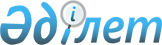 Ақмола облыстық мәслихатының 2010 жылғы 10 желтоқсандағы № 4С-29-2 "2011-2013 жылдарға арналған облыстық бюджет туралы" шешіміне өзгерістер енгізу туралы
					
			Күшін жойған
			
			
		
					Ақмола облыстық мәслихатының 2011 жылғы 15 наурыздағы № 4С-31-2 шешімі. Ақмола облысының Әділет департаментінде 2011 жылғы 25 наурызда № 3386 тіркелді. Қолданылу мерзімінің аяқталуына байланысты күші жойылды - (Ақмола облыстық мәслихатының 2014 жылғы 25 желтоқсандағы № 2-1-683 хатымен)      Ескерту. Қолданылу мерзімінің аяқталуына байланысты күші жойылды - (Ақмола облыстық мәслихатының 25.12.2014 № 2-1-683 хатымен).

      2008 жылғы 4 желтоқсандағы Қазақстан Республикасының Бюджет кодексiнiң 106 бабының 2 тармағының 2 тармақшасына, 2001 жылғы 23 қаңтардағы Қазақстан Республикасының «Қазақстан Республикасындағы жергiлiктi мемлекеттiк басқару және өзiн-өзi басқару туралы» Заңының 6 бабына, Қазақстан Республикасы Үкіметінің «2010 жылғы бюджет қаражатының қалдықтары есебінен тиісті бюджеттік бағдарламалардың жылдық жоспарлы мақсаттарын ұлғайту және 2010 жылы республикалық бюджеттен бөлінген нысаналы трансферттердің пайдаланылмаған (түгел пайдаланылмаған) сомасын 2011 жылы пайдалану (түгел пайдалану) туралы» 2011 жылғы 17 ақпандағы № 147 және «Қазақстан Республикасы Үкiметiнiң 2010 жылғы 13 желтоқсандағы № 1350 қаулысына өзгерiстер мен толықтырулар енгiзу туралы» 2011 жылғы 2 наурыздағы № 214 қаулыларына сәйкес, Ақмола облыстық мәслихаты ШЕШІМ ЕТТІ:



      1. Ақмола облыстық мәслихатының «2011-2013 жылдарға арналған облыстық бюджет туралы» 2010 жылғы 10 желтоқсандағы № 4С-29-2 шешіміне (нормативтік құқықтық актілерді мемлекеттік тіркеудің тізілімінде № 3379 тіркелген, 2011 жылдың 15 қаңтарында «Арқа ажары» газетінде, 2011 жылдың 15 қаңтарында «Акмолинская правда» газетінде жарияланған) шешіміне келесі өзгерістер енгізілсін:

      1 тармақта:

      1) тармақшада:

      «90 268 990» цифрлары «93 336 676,8» цифрларына ауыстырылсын;

      «48 692» цифрлары «54 068,1» цифрларына ауыстырылсын;

      «81 486 198» цифрлары «84 548 508,7» цифрларына ауыстырылсын;

      2) тармақшада:

      «90 240 721» цифрлары «95 417 662,9» цифрларына ауыстырылсын;

      3) тармақшада:

      «404 740» цифрлары «583 040,0» цифрларына ауыстырылсын;

      «998 742» цифрлары «1 322 342,0» цифрларына ауыстырылсын;

      «594 002» цифрлары «739 302,0» цифрларына ауыстырылсын;

      5) тармақшада:

      «- 379 861» цифрлары «- 2 667 416,1» цифрларына ауыстырылсын;

      6) тармақшада:

      «379 861» цифрлары «2 667 416,1» цифрларына ауыстырылсын;

      көрсетілген шешімнің 1, 4, 5 қосымшалары осы шешімнің 1, 2, 3 қосымшаларына сәйкес жаңа редакцияда жазылсын.



      2. Осы шешім Ақмола облысының Әділет департаментінде мемлекеттік тіркелген  күннен бастап күшіне енеді және 2011 жылдың 1 қаңтарынан бастап қолданысқа енгізіледі.      Ақмола облыстық мәслихаты

      сессиясының төрағасы                       С.Авдеюк      Ақмола облыстық

      мәслихатының хатшысы                       Ө.Мұсабаев      КЕЛІСІЛДІ      Ақмола облысының әкімі                     С.Дьяченко      Ақмола облысының

      экономика және бюджеттік жоспарлау

      басқармасының бастығы                      М.Тақамбаев

Ақмола облыстық мәслихатының

2011 жылғы 15 наурыздағы

№ 4С-31-2 шешіміне 1 қосымша 2011 жылға арналған облыстық бюджет

Ақмола облыстық мәслихатының

2011 жылғы 15 наурыздағы  

№ 4С-31-2 шешіміне 2 қосымша 2011 жылға арналған республикалық бюджеттен берілетін

нысаналы трансферттер мен кредиттер

Ақмола облыстық мәслихатының

2011 жылғы 15 наурыздағы

№ 4С-31-2 шешіміне 3 қосымша 2011 жылға арналған аудандар (облыстық маңызы бар қалалар) бюджеттерiне нысаналы трансферттер
					© 2012. Қазақстан Республикасы Әділет министрлігінің «Қазақстан Республикасының Заңнама және құқықтық ақпарат институты» ШЖҚ РМК
				СанатыСанатыСанатыСанатыСомаСыныбыСыныбыСыныбыСомаІшкі сыныбыІшкі сыныбыСомаАтауларСома12345I. КІРІСТЕР93 336 676,81Салықтық түсімдер8 732 088,001Табыс салығы7 670 693,02Жеке табыс салығы7 670 693,005Тауарларға, жұмыстарға және қызметтерге салынатын iшкi салықтар1 061 395,03Табиғи және басқа да ресурстарды пайдаланғаны үшiн түсетiн түсiмдер1 061 395,02Салықтық емес түсiмдер54 068,101Мемлекеттiк меншiктен түсетiн кiрiстер37 711,01Мемлекеттік кәсіпорындардың таза кірісі бөлігінің түсімдері5 090,05Мемлекет меншігіндегі мүлікті жалға беруден түсетін кірістер21 197,07Мемлекеттік бюджеттен берілген кредиттер бойынша сыйақылар11 424,002Мемлекеттік бюджеттен қаржыландырылатын мемлекеттік мекемелердің тауарларды (жұмыстарды, қызметтерді) өткізуінен түсетін түсімдер2 782,01Мемлекеттік бюджеттен қаржыландырылатын мемлекеттік мекемелердің тауарларды (жұмыстарды, қызметтерді) өткізуінен түсетін түсімдер2 782,003Мемлекеттік бюджеттен қаржыландырылатын мемлекеттік мекемелер ұйымдастыратын мемлекеттік сатып алуды өткізуден түсетін ақша түсімдері288,01Мемлекеттік бюджеттен қаржыландырылатын мемлекеттік мекемелер ұйымдастыратын мемлекеттік сатып алуды өткізуден түсетін ақша түсімдері288,004Мемлекеттік бюджеттен қаржыландырылатын, сондай-ақ Қазақстан Республикасы ұлттық Банкінің бюджетінен (шығыстар сметасынан) ұсталатын және қаржыландырылатын мемлекеттік мекемелер салатын айыппұлдар, өсімпұлдар, санкциялар, өндіріп алулар9 731,11Мұнай секторы ұйымдарынан түсетiн түсiмдердi қоспағанда, мемлекеттiк бюджеттен қаржыландырылатын, сондай-ақ Қазақстан Республикасы Ұлттық Банкiнiң бюджетiнен (шығыстар сметасынан) ұсталатын және қаржыландырылатын мемлекеттiк мекемелер салатын айыппұлдар, өсiмпұлдар, санкциялар, өндiрiп алулар9 731,106Басқа да салықтық емес түсiмдер3 556,01Басқа да салықтық емес түсiмдер3 556,03Негізгі капиталды сатудан түсетін түсімдер2 012,001Мемлекеттік мекемелерге бекітілген мемлекеттік мүлікті сату2 012,01Мемлекеттік мекемелерге бекітілген  мемлекеттік мүлікті сату2 012,04Трансферттердің түсімдері84 548 508,701Төмен тұрған мемлекеттiк басқару органдарынан алынатын трансферттер1 206 129,72Аудандық (қалалық) бюджеттерден трансферттер1 206 129,702Мемлекеттiк басқарудың жоғары тұрған органдарынан түсетiн трансферттер83 342 379,01Республикалық бюджеттен түсетiн трансферттер83 342 379,0Функционалдық топ Функционалдық топ Функционалдық топ Функционалдық топ СомаБюджеттік бағдарламалардың әкімшісіБюджеттік бағдарламалардың әкімшісіБюджеттік бағдарламалардың әкімшісіСомаБағдарламаБағдарламаСомаАтауыСома12345II. Шығындар95 417 662,91Жалпы сипаттағы мемлекеттiк қызметтер1 131 435,0110Облыс мәслихатының аппараты71 444,0001Облыс мәслихатының қызметін қамтамасыз ету жөніндегі қызметтер56 436,0003Мемлекеттік органдардың күрделі шығыстары15 008,0120Облыс әкімінің аппараты817 095,0001Облыс әкімінің қызметін қамтамасыз ету жөніндегі қызметтер305 532,0002Ақпараттық жүйелер құру419,0003Жеке және заңды тұлғаларға "жалғыз терезе" қағидаты бойынша мемлекеттік қызметтер көрсететін халыққа қызмет орталықтарының қызметін қамтамасыз ету480 136,0004Мемлекеттік органдардың күрделі шығыстары31 008,0257Облыстың қаржы басқармасы95 325,0001Жергілікті бюджетті атқару және коммуналдық меншікті басқару саласындағы мемлекеттік саясатты іске асыру жөніндегі қызметтер88 609,0009Коммуналдық меншікті жекешелендіруді ұйымдастыру6 316,0013Мемлекеттік органдардың күрделі шығыстары400,0258Облыстың экономика және бюджеттік жоспарлау басқармасы147 571,0001Экономикалық саясатты, мемлекеттік жоспарлау жүйесін қалыптастыру мен дамыту және облысты баcқару саласындағы мемлекеттік саясатты іске асыру жөніндегі қызметтер116 311,0002Ақпараттық жүйелер құру25 160,0005Мемлекеттік органдардың күрделі шығыстары6 100,02Қорғаныс449 838,1250Облыстың жұмылдыру дайындығы,  азаматтық қорғаныс, авариялар мен дүлей апаттардың алдын алуды және жоюды ұйымдастыру басқармасы449 838,1001Жергілікті деңгейде жұмылдыру дайындығы,  азаматтық қорғаныс, авариялар мен дүлей апаттардың алдын алуды және жоюды ұйымдастыру саласындағы мемлекеттік саясатты іске асыру жөніндегі қызметтер29 780,0003Жалпыға бірдей әскери міндетті атқару шеңберіндегі іс-шаралар4 085,0005Облыстық ауқымдағы жұмылдыру дайындығы және жұмылдыру40 043,0006Облыстық ауқымдағы төтенше жағдайлардың алдын алу және оларды жою375 930,13Қоғамдық тәртіп, қауіпсіздік, құқықтық, сот, қылмыстық-атқару қызметі3 998 255,0252Облыстық бюджеттен қаржыландырылатын атқарушы ішкі істер органы3 677 456,0001Облыс аумағында қоғамдық тәртіпті және қауіпсіздікті сақтауды қамтамасыз ету саласындағы мемлекеттік саясатты іске асыру жөніндегі қызметтер3 419 022,0003Қоғамдық тәртіпті қорғауға қатысатын азаматтарды көтермелеу3 607,0005Ақпараттық жүйелер құру3 000,0006Мемлекеттік органдардың күрделі шығыстары142 725,0013Белгілі тұратын жері және құжаттары жоқ адамдарды орналастыру қызметтері34 696,0014Әкімшілік тәртіппен тұтқындалған адамдарды ұстауды ұйымдастыру2 562,0015Қызмет жануарларын ұстауды ұйымдастыру26 255,0016«Мак» операциясын өткізу2 719,0018Қоғамдық тәртiптi сақтау және қауiпсiздiктi қамтамасыз етуге берілетін ағымдағы нысаналы трансферттер28 971,0019Көші-кон полициясының қосымша штаттық санын материалдық-техникалық жарақтандыру және ұстау, оралмандарды құжаттандыру11 500,0020Оралмандарды уақытша орналастыру орталығын және Оралмандарды бейімдеу мен біріктіру орталығын материалдық-техникалық жарақтандыру және ұстау2 399,0271Облыстың құрылыс басқармасы320 799,0053Республикалық бюджеттен берілетін нысаналы трансферттердің есебінен Ақмола облысының аудандық ішкі істер бөлімдері ғимараттарының құрылысы320 799,04Бiлiм беру13 818 881,8252Облыстық бюджеттен қаржыландырылатын атқарушы ішкі істер органы106 461,0007Кадрлардың біліктілігін арттыру және оларды қайта даярлау106 461,0253Облыстың денсаулық сақтау басқармасы185 880,0003Кадрлардың біліктілігін арттыру және оларды қайта даярлау18 307,0043Техникалық және кәсіптік, орта білімнен кейінгі білім беру мекемелерінде мамандар даярлау167 573,0260Облыстың туризм, дене тәрбиесі және спорт басқармасы1 045 526,0006Балалар мен жасөспірімдерге спорт бойынша қосымша білім беру858 301,0007Мамандандырылған бiлiм беру ұйымдарында спорттағы дарынды балаларға жалпы бiлiм беру187 225,0261Облыстың білім басқармасы8 019 707,8001Жергілікті деңгейде білім беру саласындағы мемлекеттік саясатты іске асыру жөніндегі қызметтер80 761,0003Арнайы білім беретін оқу бағдарламалары бойынша жалпы білім беру643 052,0004Білім берудің мемлекеттік облыстық мекемелерінде білім беру жүйесін ақпараттандыру42 187,0005Білім берудің мемлекеттік облыстық мекемелер үшін оқулықтар мен оқу-әдiстемелiк кешендерді сатып алу және жеткізу53 204,0006Мамандандырылған білім беру ұйымдарында дарынды балаларға жалпы білім беру599 777,0007Облыстық ауқымда мектеп олимпиадаларын, мектептен тыс іс-шараларды және конкурстар өткізу26 603,0010Кадрлардың біліктілігін арттыру және оларды қайта даярлау137 706,0011Балалар мен жеткіншектердің психикалық денсаулығын зерттеу және халыққа психологиялық-медициналық-педагогикалық консультациялық көмек көрсету94 045,0024Техникалық және кәсіптік білім беру ұйымдарында мамандар даярлау3 759 112,0027Мектепке дейінгі білім беру ұйымдарында мемлекеттік білім беру тапсырыстарын іске асыруға аудандардың (облыстық маңызы бар қалалардың) бюджеттеріне берілетін ағымдағы нысаналы трансферттер64 587,0033Жетім баланы (жетім балаларды) және ата-аналарының қамқорынсыз қалған баланы (балаларды) күтіп-ұстауға асыраушыларына ай сайынғы ақшалай қаражат төлемдеріне аудандардың (облыстық маңызы бар қалалардың) бюджеттеріне республикалық бюджеттен берілетін ағымдағы нысаналы трансферттер279 568,0034Техникалық және кәсіптік білім беретін оқу орындарында оқу-өндірістік шеберханаларды, зертханаларды жаңарту және қайта жабдықтау50 000,0035Педагогикалық кадрлардың біліктілігін арттыру үшін оқу жабдығын сатып алу28 000,0042Үйде оқытылатын мүгедек балаларды жабдықпен, бағдарламалық қамтыммен қамтамасыз етуге аудандардың (облыстық маңызы бар қалалардың) бюджеттеріне облыстық бюджеттен берілетін ағымдағы нысаналы трансферттер42 105,0045Республикалық бюджеттен аудандық бюджеттерге (облыстық маңызы бар қалаларға) мектеп мұғалімдеріне және мектепке дейінгі ұйымдардың тәрбиешілеріне біліктілік санаты үшін қосымша ақының көлемін ұлғайтуға берілетін ағымдағы нысаналы трансферттер246 125,0047Өндірістік оқытуды ұйымдастыру үшін техникалық және кәсіптік білім беретін ұйымдардың өндірістік оқыту шеберлеріне қосымша ақыны белгілеуге28 244,0048Аудандардың (облыстық маңызы бар қалалардың) бюджеттеріне негізгі орта және жалпы орта білім беретін мемлекеттік мекемелердегі физика, химия, биология кабинеттерін оқу жабдығымен жарақтандыруға берілетін ағымдағы нысаналы трансферттер114 716,0052Жұмыспен қамту – 2020 бағдарламасын іске асыру шеңберінде кадрлардың біліктілігін арттыру, даярлау және қайта даярлау407 621,0058Аудандардың (облыстық маңызы бар қалалардың) бюджеттеріне бастауыш, негізгі орта және жалпы орта білім беретін мемлекеттік мекемелерде лингафондық және мультимедиалық кабинеттер құруға берілетін ағымдағы нысаналы трансферттер138 525,0113Жергілікті бюджеттерден берілетін ағымдағы нысаналы  трансферттер783 769,8271Облыстың құрылыс басқармасы4 461 307,0007Білім беру объектілерін салуға және реконструкциялауға аудандар республикалық бюджеттен (облыстық маңызы бар қалалар) бюджеттеріне берілетін нысаналы даму трансферттер3 680 736,0008Білім беру объектілерін салуға және реконструкциялауға аудандар облыстық бюджеттен (облыстық маңызы бар қалалар) бюджеттеріне берілетін нысаналы даму трансферттер780 571,05Денсаулық сақтау14 281 207,8253Облыстың денсаулық сақтау басқармасы13 721 732,9001Жергілікті деңгейде денсаулық сақтау саласындағы мемлекеттік саясатты іске асыру жөніндегі қызметтер86 026,0004Республикалық бюджет қаражаты есебінен көрсетілетін медициналық көмекті қоспағанда, бастапқы медициналық-санитарлық көмек және денсаулық сақтау ұйымдары мамандарын жіберу бойынша стационарлық медициналық көмек көрсету101 191,0005Жергілікті денсаулық сақтау ұйымдары үшін қанды, оның құрамдарын және дәрілерді өндіру419 148,0006Ана мен баланы қорғау жөніндегі қызметтер67 805,0007Салауатты өмір салтын насихаттау100 458,0008Қазақстан Республикасында ЖҚТБ індетінің алдын алу және қарсы күрес жөніндегі іс-шараларды іске асыру151 542,0009Туберкулезден, жұқпалы және психикалық аурулардан және жүйкесі бұзылуынан, соның ішінде жүйкеге әсер ететін заттарды қолданумен байланысты зардап шегетін адамдарға медициналық көмек көрсету2 848 770,0010Республикалық бюджет қаражатынан көрсетілетін медициналық көмекті қоспағанда, халыққа амбулаторлық-емханалық көмек көрсету5 987 083,0011Жедел медициналық көмек көрсету және санитарлық авиация811 334,0013Патологоанатомиялық союды жүргізу12 546,0014Халықтың жекелеген санаттарын амбулаториялық деңгейде дәрілік заттармен және мамандандырылған балалар және емдік тамақ өнімдерімен қамтамасыз ету652 399,0016Азаматтарды елді мекеннің шегінен тыс емделуге тегін және жеңілдетілген жол жүрумен қамтамасыз ету5 193,0017Шолғыншы эпидемиологиялық қадағалау жүргізу үшін тест-жүйелерін сатып алу1 026,0018Денсаулық сақтау саласындағы ақпараттық талдамалық қызметі13 020,0019Туберкулез ауруларын туберкулез ауруларына қарсы препараттарымен қамтамасыз ету78 379,0020Диабет ауруларын диабетке қарсы препараттарымен қамтамасыз ету249 476,0021Онкологиялық ауруларды химия препараттарымен қамтамасыз ету150 511,0022Бүйрек функциясының созылмалы жеткіліксіздігі, миастениямен ауыратын науқастарды, сондай-ақ бүйрегі транспланттаудан кейінгі науқастарды дәрілік заттармен қамтамасыз ету29 008,0026Гемофилиямен ауыратын ересек адамдарды емдеу кезінде қанның ұюы факторлармен қамтамасыз ету426 446,0027Халыққа иммунды алдын алу жүргізу үшін вакциналарды және басқа иммундық-биологиялық препараттарды орталықтандырылған сатып алу199 735,0029Облыстық арнайы медициналық жабдықтау базалары35 010,0030Мемлекеттік денсаулық сақтау органдарының күрделі шығыстары3 825,0033Денсаулық сақтаудың медициналық ұйымдарының күрделі шығыстары1 260 546,0036Жіті миокард инфаркт сырқаттарын тромболитикалық препараттармен қамтамасыз ету30 896,0037Жергiлiктi бюджет қаражаты есебiнен денсаулық сақтау ұйымдарының мiндеттемелерi бойынша кредиттiк қарызды өтеу359,9271Облыстың құрылыс басқармасы559 474,9038Денсаулық сақтау объектілерін салу және реконструкциялау559 474,96Әлеуметтiк көмек және әлеуметтiк қамсыздандыру2 841 605,0256Облыстың жұмыспен қамтуды үйлестіру және әлеуметтік бағдарламалар басқармасы1 487 232,0001Жергілікті деңгейде облыстың жұмыспен қамтуды қамтамасыз ету үшін және әлеуметтік бағдарламаларды іске асыру саласындағы мемлекеттік саясатты іске асыру жөніндегі қызметтер66 932,0002Жалпы үлгідегі медициналық-әлеуметтік мекемелерде (ұйымдарда) қарттар мен мүгедектерге арнаулы әлеуметтік қызметтер көрсету427 262,0003Мүгедектерге әлеуметтік қолдау көрсету109 453,0007Мемлекеттік органдардың күрделі шығыстары3 825,0013Психоневрологиялық медициналық-әлеуметтік мекемелерде (ұйымдарда) психоневрологиялық аурулармен ауыратын мүгедектер үшін арнаулы әлеуметтік қызметтер көрсету363 401,0015Психоневрологиялық медициналық-әлеуметтік мекемелерде (ұйымдарда) жүйкесі бұзылған мүгедек балалар үшін арнаулы әлеуметтік қызметтер көрсету253 082,0018Республикалық бюджеттен берілетін нысаналы трансферттер есебiнен үкіметтік емес секторда мемлекеттік әлеуметтік тапсырысты орналастыру43 036,0037Жұмыспен қамту 2020 бағдарламасының іс-шараларын іске асыруға республикалық бюджеттен аудандардың (облыстық маңызы бар қалалардың) бюджеттеріне нысаналы ағымдағы трансферттері172 991,0113Жергілікті бюджеттерден берілетін ағымдағы нысаналы трансферттер47 250,0261Облыстың білім басқармасы1 345 312,0015Жетiм балаларды, ата-анасының қамқорлығынсыз қалған балаларды әлеуметтік қамсыздандыру1 308 810,0037Әлеуметтік сауықтыру36 502,0265Облыстың кәсіпкерлік және өнеркәсіп басқармасы9 061,0018Жұмыспен қамту 2020 бағдарламасына қатысушыларды кәсіпкерлікке оқыту9 061,07Тұрғын үй-коммуналдық шаруашылық13 042 368,0271Облыстың құрылыс басқармасы4 512 618,0014Аудандардың (облыстық маңызы бар қалалардың) бюджеттеріне мемлекеттік коммуналдық тұрғын үй қорының тұрғын үйлерін салуға және (немесе) сатып алуға республикалық бюджеттен берілетін нысаналы даму трансферттері586 000,0024Аудандардың (облыстық маңызы бар қалалардың) бюджеттеріне мемлекеттік коммуналдық тұрғын үй қорының тұрғын үйлерін салуға және (немесе) сатып алуға облыстық бюджеттен берілетін нысаналы даму трансферттері154 269,0027Аудандардың (облыстық маңызы бар қалалардың) бюджеттеріне инженерлік-коммуникациялық инфрақұрылымды дамытуға, жайластыруға және (немесе) сатып алуға республикалық бюджеттен берілетін нысаналы даму трансферттері3 395 000,0031Аудандардың (облыстық маңызы бар қалалардың) бюджеттеріне инженерлік-коммуникациялық инфрақұрылымды дамытуға, жайластыруға және (немесе) сатып алуға облыстық бюджеттен берілетін нысаналы даму трансферттері40 502,0044Аудандардың  (облыстық маңызы бар қалалардың) бюджеттеріне сумен жабдықтау жүйесін дамытуға облыстық бюджеттен берілетін нысаналы даму трансферттер162 647,0056Жұмыспен қамту 2020 бағдарламасы шеңберінде инженерлік коммуникациялық инфрақұрылымдардың дамуына аудандардың (облыстық маңызы бар қалалардың) бюджеттеріне республикалық бюджеттен нысаналы даму трансферттері174 200,0279Облыстың Энергетика және коммуналдық шаруашылық басқармасы8 529 750,0001Жергілікті деңгейде энергетика және коммуналдық шаруашылық саласындағы мемлекеттік саясатты іске асыру жөніндегі қызметтер34 814,0002Ақпараттық жүйелер құру70,0004Елдi мекендердi газдандыру500 000,0005Мемлекеттік органдардың күрделі шығыстары4 197,0010Аудандардың  (облыстық маңызы бар қалалардың) бюджеттеріне сумен жабдықтау жүйесін дамытуға республикалық бюджеттен берілетін нысаналы даму трансферттер6 372 151,0014Аудандар (облыстық маңызы бар қалалар) бюджеттеріне коммуналдық шаруашылықты дамытуға арналған нысаналы трансферттері835 968,0113Жергілікті бюджеттерден берілетін ағымдағы нысаналы трансферттер333 000,0114Жергілікті бюджеттерден берілетін нысаналы даму трансферттері449 550,08Мәдениет, спорт, туризм және ақпараттық кеңістiк3 544 258,7259Облыстың мұрағаттар және құжаттама басқармасы159 601,0001Жергілікті деңгейде мұрағат ісін басқару жөніндегі мемлекеттік саясатты іске асыру жөніндегі қызметтер18 870,0002Мұрағат қорының сақталуын қамтамасыз ету137 923,0005Мемлекеттік органдардың күрделі шығыстары2 808,0260Облыстың туризм, дене тәрбиесі және спорт басқармасы1 013 971,0001Жергілікті деңгейде туризм, дене шынықтыру және спорт саласындағы мемлекеттік саясатты іске асыру жөніндегі қызметтер42 569,0003Облыстық деңгейінде спорт жарыстарын өткізу26 670,0004Әртүрлi спорт түрлерi бойынша облыстық құрама командаларының мүшелерiн дайындау және олардың республикалық және халықаралық спорт жарыстарына қатысуы926 012,0013Туристік қызметті реттеу18 720,0262Облыстың мәдениет басқармасы957 346,0001Жергiлiктi деңгейде мәдениет саласындағы мемлекеттік саясатты іске асыру жөніндегі қызметтер37 264,0002Ақпараттық жүйелер құру123,0003Мәдени-демалыс жұмысын қолдау189 910,0005Тарихи-мәдени мұралардың сақталуын және оған қол жетімді болуын қамтамасыз ету234 897,0007Театр және музыка өнерін қолдау341 927,0008Облыстық кітапханалардың жұмыс істеуін қамтамасыз ету79 186,0011Мемлекеттік органдардың күрделі шығыстары744,0113Жергілікті бюджеттерден берілетін ағымдағы нысаналы трансферттер73 295,0263Облыстың ішкі саясат басқармасы425 932,0001Жергілікті деңгейде мемлекеттік ішкі саясатты іске асыру жөніндегі қызметтер114 049,0003Жастар саясаты саласында өңірлік бағдарламаларды іске асыру20 116,0005Мемлекеттік органдардың күрделі шығыстары2 250,0007Мемлекеттік ақпараттық саясат жүргізу жөніндегі қызметтер289 517,0264Облыстың тілдерді дамыту басқармасы60 575,0001Жергілікті деңгейде тілдерді дамыту саласындағы мемлекеттік саясатты іске асыру жөніндегі қызметтер28 459,0002Мемлекеттiк тiлдi және Қазақстан халықтарының басқа да тiлдерді дамыту28 291,0003Мемлекеттік органдардың күрделі шығыстары3 825,0271Облыстың құрылыс басқармасы926 833,7016Мәдениет объектілерін дамыту196 352,7017Спорт объектілерін дамыту602 091,0034Аудандар (облыстық маңызы бар қалалар) бюджеттерiне спорт объектiлерiн дамытуға берiлетiн нысаналы даму трансферттерi128 390,09Отын-энергетика кешенi және жер қойнауын пайдалану2 592 240,0279Облыстың Энергетика және коммуналдық шаруашылық басқармасы2 592 240,0011Жылу-энергетикалық жүйені дамытуға аудандар (облыстық маңызы бар қалалар) бюджеттеріне нысаналы даму трансферттері2 592 240,010Ауыл, су, орман, балық шаруашылығы, ерекше қорғалатын табиғи аумақтар, қоршаған ортаны және жануарлар дүниесін қорғау, жер қатынастары10 905 236,0251Облыстың жер қатынастары басқармасы32 738,0001Облыс аумағында жер қатынастарын реттеу саласындағы мемлекеттік саясатты іске асыру жөніндегі қызметтер32 738,0254Облыстың табиғи ресурстар және табиғат пайдалануды реттеу басқармасы1 642 260,7001Жергілікті деңгейде қоршаған ортаны қорғау саласындағы мемлекеттік саясатты іске асыру жөніндегі қызметтер58 489,0005Ормандарды сақтау, қорғау, молайту және орман өсiру466 808,0008Қоршаған ортаны қорғау бойынша іс-шаралар616 183,0009Республикалық бюджеттен нысаналы трансферттер есебінен «Шортанды - Щучинск» учаскесінде «Астана – Щучинск» автомобиль жолының бойында орман екпе ағаштарын отырғызу500 780,7255Облыстың ауыл шаруашылығы басқармасы8 226 836,3001Жергілікті деңгейде ауыл шаруашылығы саласындағы мемлекеттік саясатты іске асыру жөніндегі қызметтер74 990,0002Тұқым шаруашылығын қолдау415 371,0003Мемлекеттік органдардың күрделі шығыстары2 570,0004Ауыл шаруашылығының ақпараттық-маркетингтік жүйесін дамыту1 166,0009Ауыз сумен жабдықтаудың баламасыз көздерi болып табылатын сумен жабдықтаудың аса маңызды топтық жүйелерiнен ауыз су беру жөніндегі қызметтердің құнын субсидиялау555 969,0010Асыл тұқымды мал шаруашылығын мемлекеттік қолдау2 135 735,3011Өндірілетін ауыл шаруашылығы дақылдарының шығындылығы мен сапасын арттыруды мемлекеттік қолдау1 143 629,0013Мал шаруашылығы өнімдерінің өнімділігін және сапасын арттыруды субсидиялау1 193 939,0020Көктемгі егіс және егін жинау жұмыстарын жүргізу үшін қажетті жанар-жағар май және басқа да тауар-материалдық құндылықтарының құнын арзандату2 395 630,0026Аудандар (облыстық маңызы бар қалалар) бюджеттеріне эпизоотияға қарсы іс-шаралар жүргізуге берілетін ағымдағы нысаналы трансферттер191 390,0028Уақытша сақтау пунктына ветеринариялық препараттарды тасымалдау бойынша қызмет көрсету2 995,0031Ауыл шаруашылығы жануарларын бiрдейлендiрудi жүргiзу үшiн ветеринариялық мақсаттағы бұйымдар мен атрибуттарды, жануарға арналған ветеринариялық паспортты орталықтандырып сатып алу және оларды аудандардың (облыстық маңызы бар қалалардың) жергiлiктi атқарушы органдарына тасымалдау (жеткiзу)94 138,0034Тауарлық балық өсіру өнімділігі мен сапасын арттыруды субсидиялау19 314,0258Облыстың экономика және бюджеттік жоспарлау басқармасы69 870,0099Аудандардың (облыстық маңызы бар қалалардың) бюджеттеріне ауылдық елді мекендер саласының мамандарын әлеуметтік қолдау шараларын іске асыру үшін берілетін ағымдағы нысаналы трансферттер69 870,0271Облыстың құрылыс басқармасы933 531,0029Су шаруашылығының объектілерін дамытуға аудандар (облыстық маңызы бар қалалар) бюджеттеріне берілетін нысаналы даму трансферттер933 531,011Өнеркәсіп, сәулет, қала құрылысы және құрылыс қызметі1 173 315,0267Облыстың мемлекеттік сәулет-құрылыс бақылауы басқармасы40 891,0001Жергілікті деңгейде мемлекеттік сәулет-құрылыс бақылау саласындағы мемлекеттік саясатты іске асыру жөніндегі қызметтер38 101,0003Мемлекеттік органдардың күрделі шығыстары2 790,0271Облыстың құрылыс басқармасы963 398,0001Жергілікті деңгейде құрылыс саласындағы мемлекеттік саясатты іске асыру жөніндегі қызметтер41 063,0113Жергілікті бюджеттерден берілетін ағымдағы нысаналы трансферттер857 335,0114Жергілікті бюджеттерден берілетін нысаналы даму трансферттері65 000,0272Облыстың сәулет және қала құрылысы басқармасы169 026,0001Жергілікті деңгейде сәулет және қала құрылысы саласындағы мемлекеттік саясатты іске асыру жөніндегі қызметтер26 548,0004Мемлекеттік органдардың күрделі шығыстары1 509,0113Жергілікті бюджеттерден берілетін ағымдағы нысаналы трансферттер65 000,0114Жергілікті бюджеттерден берілетін нысаналы даму трансферттері75 969,012Көлiк және коммуникация5 687 731,0268Облыстың жолаушылар көлігі және автомобиль жолдары басқармасы5 687 731,0001Жергілікті деңгейде көлік және коммуникация саласындағы мемлекеттік саясатты іске асыру жөніндегі қызметтер37 309,0002Көлік инфрақұрылымын дамыту778 380,0003Автомобиль жолдарының жұмыс істеуін қамтамасыз ету3 188 257,0008Аудандық (облыстық маңызы бар қалалар) бюджеттеріне аудандық маңызы бар автомобиль жолдарын (қала көшелерін) күрделі және орташа жөндеуден өткізуге берілетін ағымдағы нысаналы трансферттер536 300,0011Мемлекеттік органдардың күрделі шығыстары3 825,0113Жергілікті бюджеттерден берілетін ағымдағы нысаналы трансферттер1 083 500,0114Жергілікті бюджеттерден берілетін нысаналы даму трансферттері60 160,013Басқалар1 631 799,4256Облыстың жұмыспен қамтуды үйлестіру және әлеуметтік бағдарламалар басқармасы2 808,0009Республикалық бюджеттен аудандардың (облыстық маңызы бар қалалар) бюджеттеріне «Бизнестің жол картасы - 2020» бағдарламасы шеңберінде жеке кәсіпкерлікті қолдауға берілетін нысаналы ағымдағы трансферттер2 808,0257Облыстың қаржы басқармасы176 742,0012Облыстық жергілікті атқарушы органының резервi176 742,0258Облыстың экономика және бюджеттік жоспарлау басқармасы35 000,0003Жергілікті бюджеттік инвестициялық жобалардың және концессиялық жобалардың техника-экономикалық негіздемесін әзірлеу немесе түзету және оған сараптама жүргізу, концессиялық жобаларды консультациялық сүйемелдеу35 000,0261Облыстың білім басқармасы0,0044«Бизнестің жол картасы - 2020» бағдарламасы шеңберінде жеке кәсіпкерлікті қолдау0,0265Облыстың кәсіпкерлік және өнеркәсіп басқармасы699 828,0001Жергілікті деңгейде кәсіпкерлікті және өнеркәсіпті дамыту саласындағы мемлекеттік саясатты іске асыру жөніндегі қызметтер81 733,0004«Бизнестің жол картасы - 2020» бағдарламасы шеңберінде жеке кәсіпкерлікті қолдау16 900014«Бизнестің жол картасы - 2020» бағдарламасы шеңберінде кредиттер бойынша проценттік ставкаларды субсидиялау392 197,0015«Бизнестің жол картасы - 2020» бағдарламасы шеңберінде шағын және орта бизнеске кредиттерді ішінара кепілдендіру83 946,0016«Бизнестің 2020 жылға дейінгі жол картасы» бағдарламасы шеңберінде бизнес жүргізуді сервистік қолдау125 052,0271Облыстың құрылыс басқармасы242 301,4051«Бизнестің жол картасы - 2020» бағдарламасы шеңберінде индустриялық инфрақұрылымды дамыту242 301,4279Облыстың Энергетика және коммуналдық шаруашылық басқармасы475 120,0024«Бизнестің жол картасы - 2020» бағдарламасы шеңберінде индустриялық инфрақұрылымды дамыту475 120,015Трансферттер20 319 492,1257Облыстың қаржы басқармасы20 319 492,1007Субвенциялар18 911 995,0011Нысаналы пайдаланылмаған (толық пайдаланылмаған) трансферттерді қайтару1 402 981,1024Мемлекеттік органдардың функцияларын мемлекеттік басқарудың төмен тұрған деңгейінен жоғарғы деңгейлерге беруге байланысты жоғары тұрған бюджеттерге берілетін ағымдағы нысаналы трансферттер4 516,0III. Таза бюджеттiк несие беру583 040,0Бюджеттiк несиелер1 322 342,07Тұрғын үй-коммуналдық шаруашылық714 600,0271Облыстың құрылыс басқармасы714 600,0009Аудандардың (облыстық маңызы бар қалалардың) бюджеттеріне тұрғын үй салуға және (немесе) сатып алуға кредит беру714 600,010Ауыл, су, орман, балық шаруашылығы, ерекше қорғалатын табиғи аумақтар, қоршаған ортаны және жануарлар дүниесін қорғау, жер қатынастары431 742,0258Облыстың экономика және бюджеттік жоспарлау басқармасы431 742,0007Ауылдық елді мекендердің әлеуметтік саласының мамандарын әлеуметтік қолдау шараларын іске асыру үшін жергілікті атқарушы органдарға берілетін бюджеттік кредиттер431 742,013Басқалар176 000,0265Облыстың кәсіпкерлік және өнеркәсіп басқармасы176 000,0009Жұмыспен қамту 2020 бағдарламасы шеңберінде ауылдағы кәсіпкерліктің дамуына ықпал ету үшін бюджеттік кредиттер беру76 000,0010Мемлекеттік инвестициялық саясатты іске асыру үшін «Даму» кәсіпкерлікті дамыту қоры» АҚ несиелеу100 000,0Бюджеттiк кредиттерді өтеу739 302,05Бюджеттiк кредиттерді өтеу739 302,001Бюджеттiк кредиттерді өтеу739 302,01Мемлекеттік бюджеттен берілген бюджеттік кредиттерді өтеу739 302,0IV. Қаржы активтерiмен жасалатын операциялар бойынша сальдо3 390,0Қаржы активтерiн сатып алу4 390,013Басқалар4 390,0257Облыстың қаржы басқармасы4 390,0005Заңды тұлғалардың жарғылық капиталын қалыптастыру немесе ұлғайту4 390,0Мемлекеттің қаржы активтерін сатудан түсетін түсімдер1 000,06Мемлекеттің қаржы активтерін сатудан түсетін түсімдер1 000,001Мемлекеттің қаржы активтерін сатудан түсетін түсімдер1 000,01Қаржы активтерін ел ішінде сатудан түсетін түсімдер1 000,0V. Бюджет тапшылығы (профицит)-2 667 416,1VI. Бюджет тапшылығын қаржыландыру (профицитті пайдалану)2 667 416,1АтауыСома12Барлығы35 012 662,0Ағымдағы нысаналы трансферттер12 670 337,0оның iшiнде:Облыстың ауыл шаруашылығы басқармасы3 988 082,0Эпизоотияға қарсы іс-шараларды жүргізуге194 385,0Тұқым шаруашылығын қолдауға415 371,0Асыл тұқымды мал шаруашылығын қолдауға1 514 966,0Мал шаруашылығы өнімдерінің өнімділігін және сапасын арттыруды субсидиялауға1 193 939,0Тауарлы балық шаруашылығының өнімділігі мен сапасын арттыруды субсидиялауға19 314,0Ауыз сумен жабдықтаудың баламасыз көздері болып табылатын аса  маңызды топтық және оқшау сумен жабдықтау жүйелерінен ауыз су беру жөніндегі қызметтердің құнын субсидиялауға555 969,0Ауыл шаруашылығы малдарын бірдейлендіруді ұйымдастыру мен жүргізуге94 138,0Облыстың экономика және бюджеттiк жоспарлау басқармасы69 870,0Ауылдық елдi мекендердiң әлеуметтiк сала мамандарын әлеуметтiк қолдау шараларын iске асыруға69 870,0Облыстың жолаушылар көлігі және автомобиль жолдары басқармасы2 250 679,0Облыстық, аудандық маңызы бар автомобиль жолдарын күрделі және орташа жөндеуге2 250 679,0Облыстың бiлiм беру басқармасы1 818 767Мектепке дейінгі білім беру ұйымдарында мемлекеттік білім беру тапсырысын іске асыруға464 587,0Негізгі орта және жалпы орта білім беретін мемлекеттік мекемелердегі физика, химия, биология кабинеттерін оқу жабдығымен жарақтандыруға122 910,0Бастауыш, негізгі орта және жалпы орта білім беретін мемлекеттік мекемелерде лингафондық және мультимедиалық кабинеттер құруға149 607,0Үйде оқитын мүгедек балаларды жабдықтармен, бағдарламалық қамтыммен қамтамасыз етуге42 105,0Жетім сәбиді (жетім балаларды) және ата-анасының қамқорлығынсыз қалған сәбиді (балаларды) асырап бағу үшін қамқоршыларға (қорғаншыларға) ай сайын ақша қаражаттарын төлеуге279 568,0Техникалық және кәсіптік білім беру оқу орындарындағы оқу-өндірістік шеберханаларды, зертханаларды жаңарту мен қайта жабдықтауға50 000,0Педагог кадрлардың біліктілігін арттыру үшін оқу жабдығын сатып алуға28 000,0«Бизнестің жол картасы – 2020» бағдарламасы шеңберінде жеке кәсіпкерлікті қолдауға0,0Мектеп мұғалімдеріне және мектепке дейінгі білім беру ұйымдары тәрбиешілеріне біліктілік санаты үшін қосымша ақының мөлшерін арттыруға246 125,0Өндірістік оқытуды ұйымдастыру үшін техникалық және кәсіптік білім беретін ұйымдардың өндірістік оқыту шеберлеріне қосымша ақыны белгілеуге28 244,0Жұмыспен қамту – 2020 бағдарламасын іске асыру шеңберінде кадрлардың біліктілігін арттыру, даярлау және қайта даярлау407 621,0Облыстың денсаулық сақтау басқармасы3 088 189,0Тегін медициналық көмектің кепілдік берілген көлемін  қамтамасыз етуге және кеңейтуге1 212 629,0Дәрiлiк заттарды, вакциналарды және басқа да иммундық-биологиялық препараттарды сатып алуға1 050 314,0Жергiлiктi деңгейде медициналық денсаулық сақтау ұйымдарын материалдық-техникалық жарақтандыруға825 246,0Облыстық бюджеттен қаржыландырылатын атқарушы iшкi iстер органы45 589,0Халықаралық маңызы бар іс-шараларды өткізу кезінде қоғамдық тәртiптi сақтауды қамтамасыз етуге28 971,0«Мак» операциясын жүргізуге2 719,0Көші-қон полициясының қосымша штат санын ұстауға, материалдық-техникалық жарақтандыруға, оралмандарды құжаттандыруға11 500,0Оралмандарды уақытша орналастыру орталығын және Оралмандарды бейімдеу мен біріктіру орталығын ұстауға және материалдық-техникалық жарақтандыруға2 399,0Облыстың табиғи ресурстар және табиғат пайдалануды реттеу басқармасы481 034,0«Шортанды - Щучинск» учаскесінде «Астана – Щучинск» автомобиль жолының бойында орман екпе ағаштарын отырғызу481 034,0Әлеуметтiк көмек және әлеуметтiк қамсыздандыру300 971,0Арнайы әлеуметтік қызметтер стандарттарын енгізуге75 655,0Үкіметтік емес секторда мемлекеттік әлеуметтік тапсырысты орналастыруға43 036,0Медициналық-әлеуметтік мекемелерде күндіз емделу бөлімшелері желісін дамытуға6 481,0«Бизнестің жол картасы – 2020» бағдарламасы шеңберінде жеке кәсіпкерлікті қолдауға2 808,0Жұмыспен қамту 2020 бағдарламасының іс-шараларын іске асыруға, оның iшiнде:172 991,0жалақыны ішінара субсидиялауға22 880,0қоныс аударуға субсидиялар беруге5 610,0жұмыспен қамту орталықтарын құруға144 501,0Облыстың кәсіпкерлік және өнеркәсіп басқармасы627 156,0«Бизнестің жол картасы – 2020» бағдарламасы шеңберінде жеке кәсіпкерлікті қолдауға618 095,0Жұмыспен қамту 2020 бағдарламасының іс-шараларын іске асыруға, оның iшiнде:9 061,0кәсіпкерлікке үйретуге9 061,0Дамыту нысаналы трансферттер21 119 983оның iшiнде:Облыстың құрылыс басқармасы9 584 124,0Аудандық ішкі істер бөлімдерінің ғимараттарын салуға320 799,0Білім беру объектілерін салуға және реконструкциялауға3 680 736,0Денсаулық сақтау объектілерін салуға және реконструкциялауға253 858,0Сумен жабдықтау жүйесін дамытуға933 531,0Инженерлік-коммуникациялық инфрақұрылымды дамытуға, жайластыруға және (немесе) сатып алуға3 395 000,0Мемлекеттік коммуналдық тұрғын үй қорының тұрғын үйін салуға және (немесе) сатып алуға586 000,0Жұмыспен қамту 2020 бағдарламасы шеңберінде инженерлік-коммуникациялық инфрақұрылымды дамытуға174 200,0«Бизнестің жол картасы - 2020» бағдарламасы шеңберінде индустриялық инфрақұрылымды дамытуға240 000,0Облыстың энергетика және коммуналдық шаруашылық басқармасы10 775 479,0Коммуналдық шаруашылықты дамытуға835 968,0Жылу-энергетика жүйесін дамытуға2 592 240,0Сумен жабдықтау жүйесін дамытуға6 372 151,0Газ тасымалдау жүйесін дамытуға500 000,0«Бизнестің жол картасы - 2020» бағдарламасы шеңберінде индустриялық инфрақұрылымды дамытуға475 120,0Облыстың жолаушылар көлігі және автомобиль жолдары басқармасы760 380,0Көліктік инфрақұрылымды дамытуға760 380,0Бюджеттік несиелер1 222 342оның iшiнде:Облыстың құрылыс басқармасы714 600,0Тұрғын үй салуға және (немесе) сатып алуға кредит беру, оның iшiнде:714 600,0Жұмыспен қамту 2020 бағдарламасы210 700,0Облыстың экономика және бюджеттiк жоспарлау басқармасы431 742,0Ауылдық елді мекендердің әлеуметтік саласының мамандарын әлеуметтік қолдау шараларын іске асыру үшін жергілікті атқарушы органдарға берілетін бюджеттік кредиттер431 742,0Облыстың кәсіпкерлік және өнеркәсіп басқармасы76 000Жұмыспен қамту 2020 бағдарламасы шеңберінде ауылда кәсіпкерліктің дамуына ықпал етуге76 000,0АтауыСома12Барлығы5 160 207,8Ағымдағы нысаналы трансферттер3 243 149,8оның iшiнде:Облыстың бiлiм беру басқармасы783 769,8Бiлiм беру нысандарының күрделi жөндеуіне653 196,0Шаңғы спортының дамуына10 800,0Мектепке дейінгі білім беру ұйымдарында мемлекеттік білім беру тапсырысын іске асыруға11 403,3Жаңадан іске қосылатын білім беру объектілерін ұстауға108 370,5Облыстың жұмыспен қамтуды үйлестіру және әлеуметтік бағдарламалар басқармасы47 250,0Ұлы Отан соғысына қатысқандарға және мүгедектерiне коммуналдық қызметтер көрсетуге арналған шығыстарды төлеу үшiн әлеуметтiк көмек көрсетуге28 894,0Ақмола облысының аз қамтылған отбасыларының колледждерде оқитын студенттерiнің және Ақмола облысының селолық жерлердегi көп балалы отбасыларының оқу ақысын төлеуге18 356,0Облыстың құрылыс басқармасы857 335,0Сумен қамтамасыз ету объектiлерiнiң күрделі жөндеуіне857 335,0Облыстың мәдениет басқармасы73 295,0Мәдениет беру объектілерін күрделі жөндеуге73 295,0Облыстың энергетика және коммуналдық шаруашылық басқармасы333 000,0Көкшетау қаласын абаттандыруға215 000,0Есiл ауданы Есіл қаласының № 6 қазандығының күрделі жөндеуін аяқтауға20 000,0Сумен жабдықтау және су бөлу жүйесінің қызмет етуі98 000,0Облыстың сәулет және қала құрылысы басқармасы65 000,0Елді мекендердің Бас жоспарларын және бөлігін жоспарлау жобаларын дайындауға және түзетуге65 000,0Облыстың жолаушылар көлігі және автомобиль жолдары басқармасы1 083 500,0Автожолдардың учаскелерінің жөндеуіне және жобалау сметалық құжаттамасын дайындау1 083 500,0Нысаналы даму трансферттерi1 917 058,0оның iшiнде:Облыстың құрылыс басқармасы1 331 379,0Бiлiм беру объектiлерiнiң құрылысына және қайта жөндеуге780 571,0Сумен қамтамасыз етуді дамытуға162 647,0Спорт объектiлерiн дамытуға128 390,0Көкшетау қаласындағы коммуналдық базардың құрылысына65 000,0Мемлекеттік коммуналдық тұрғын үй қорының тұрғын үйлерін салуға және (немесе) сатып алуға154 269,0Инженерлік-коммуникациялық инфрақұрылымды дамытуға, жайластыруға және (немесе) сатып алуға40 502,0Облыстың жолаушылар көлiгi және автомобильдер жолдары басқармасы60 160,0Көліктік инфрақұрылымды дамытуға60 160,0Облыстың энергетика және коммуналдық шаруашылық басқармасы449 550,0Коммуналдық шаруашылықты дамытуға157 400,0Заңды тұлғалардың жарғылық капиталын ұлғайтуға292 150,0Облыстың сәулет және қала құрылысы басқармасы75 969,0Көкшетау қаласы мемлекеттiк қала құрылысы кадастрының автоматтандырылған ақпараттық-графикалық жүйесiн құруға75 969,0